İş Akışı AdımlarıSorumluİlgili Dokümanlar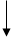 Proje YürütücüsüHASTUYİT KoordinatörlüğüHASTUYİT Yürütme KuruluHASTUYİT Yürütme KuruluHASTUYİT Yürütme KuruluHASTUYİT Yürütme KuruluHASTUYİT KoordinatörlüğüBAP BirimiFR-491-HASTUYİT Proje Başvuru ve Değerlendirme FormuFR-492-HASTUYİT Proje Destekleme Sözleşme Formu